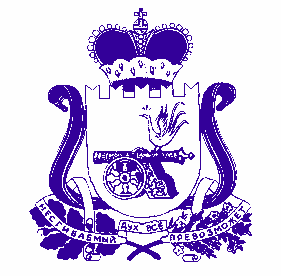 АДМИНИСТРАЦИЯ  муниципального  образования«Духовщинский  район»  Смоленской  областиРАСПОРЯЖЕНИЕОт 09 02 2017  № 22- рВнести в приложение к распоряжению Администрации муниципального образования «Духовщинский район» Смоленской области от 25.07.2016 № 164-р «Об утверждении Реестра муниципальных услуг (функций), предоставляемых Администрацией муниципального образования «Духовщинский район» Смоленской области и муниципальными учреждениями, расположенными на территории муниципального образования «Духовщинский район» Смоленской области» следующие изменения:- исключить пункт 24:- дополнить пунктами 47, 48 и 49 следующего содержания:О внесении изменений в распоряжение Администрацией муниципального образования «Духовщинский район» Смоленской области от 25.07.2016 № 164-р47.«Предоставление земельных участков гражданам, имеющим трех и более детей, в собственность бесплатно для индивидуального жилищного строительства»Администрация муниципального образования «Духовщинский район» Смоленской областиФизические лица48.«Выдача документов (единого жилищного документа, выписки из домовой книги, карточки учета собственника жилого помещения, справок и иных документов)»Администрация муниципального образования «Духовщинский район» Смоленской областиФизические лица, юридические лица49.«Выдача разрешения на строительство при строительстве, реконструкции объекта капитального строительства на территории муниципального образования «Духовщинский район» Смоленской области»Администрация муниципального образования «Духовщинский район» Смоленской областиФизические лица, юридические лицаИ.о. Главы муниципального образования «Духовщинский район»Смоленской областиН.В. Шепырев